ПРИЛОЖЕНИЕ К ДОГОВОРУ № 59895 от 23.03.2018ИзделияУслугиИТОГО ПО ЗАКАЗУСчет действителен в течение 3-х рабочих дней.Оплата заказа заказчиком автоматически означает согласие со стоимостью заказа, размерами, конфигурацией изделий и комплектующих материалов, даже в случае не подписания приложения к договору.Клиент ознакомлен с изменениями №1 ГОСТ 23166-99 "Блоки оконные. Общие технические условия", содержание которого ему понятно. В случае отказа от установки на Изделиях "Детского замка", клиент принимает на себя всю ответственность за возможное наступление негативных последствий.Изделие №1 (Окно) - 1 шт.Изделие №1 (Окно) - 1 шт.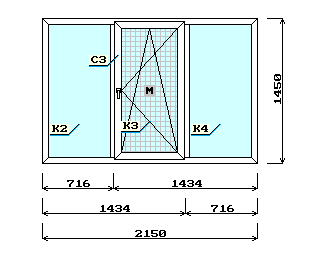 Модель: КВЕ 58-3Цвет изделия изнутри: БелыйЦвет изделия снаружи: БелыйФурнитура: Roto NTЗаполнение: 32мм 4[10]4[10]4TopNРучка: Internika Titan, белаяПодставочный профиль: 343 + Вилатерм 12Цвет накладок на петли: БелыйКлипсы откосов: Без клипc откосовСтоимость без скидки15 514,85 рубПредоставлена скидкаИтого стоимость1 396,34 руб  (9 %)14 118,51 рубИтого стоимость услуг по монтажу5 000,00 рубИтоговая стоимость19 118,51 рубЗаказчик ________________________Исполнитель ________________________